Colegio República Argentina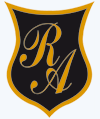       O’ Carrol   # 850-   Fono 72- 2230332              RancaguaGuía de Historia, Geografía y Ciencias Sociales                                                  Semana N°7Asignatura:Historia, Geografía y Cs.  Sociales.   Curso: 7º AÑO A-B-C-D              Correo: historiasusanar@gmail.com Fecha : Semana del 11 al 15 de Mayo 2020.             Ordenes13@gmail.com Nathaly.hormazabal@colegio-republicaargentina.cl    Introducción: Bienvenida estimada  alumna y familia a esta nueva clase.  En la clase anterior  reconocieron la adaptación del Homosapiens en el Paleolítico, donde conocieron su forma de vida, su economía hoy veremos algunos aspectos culturales como las Pinturas rupestres donde plasmaban situaciones de la vida diaria como la caza de animales. Ahora te invito a  observar la fuente visual y responder las siguientes preguntas: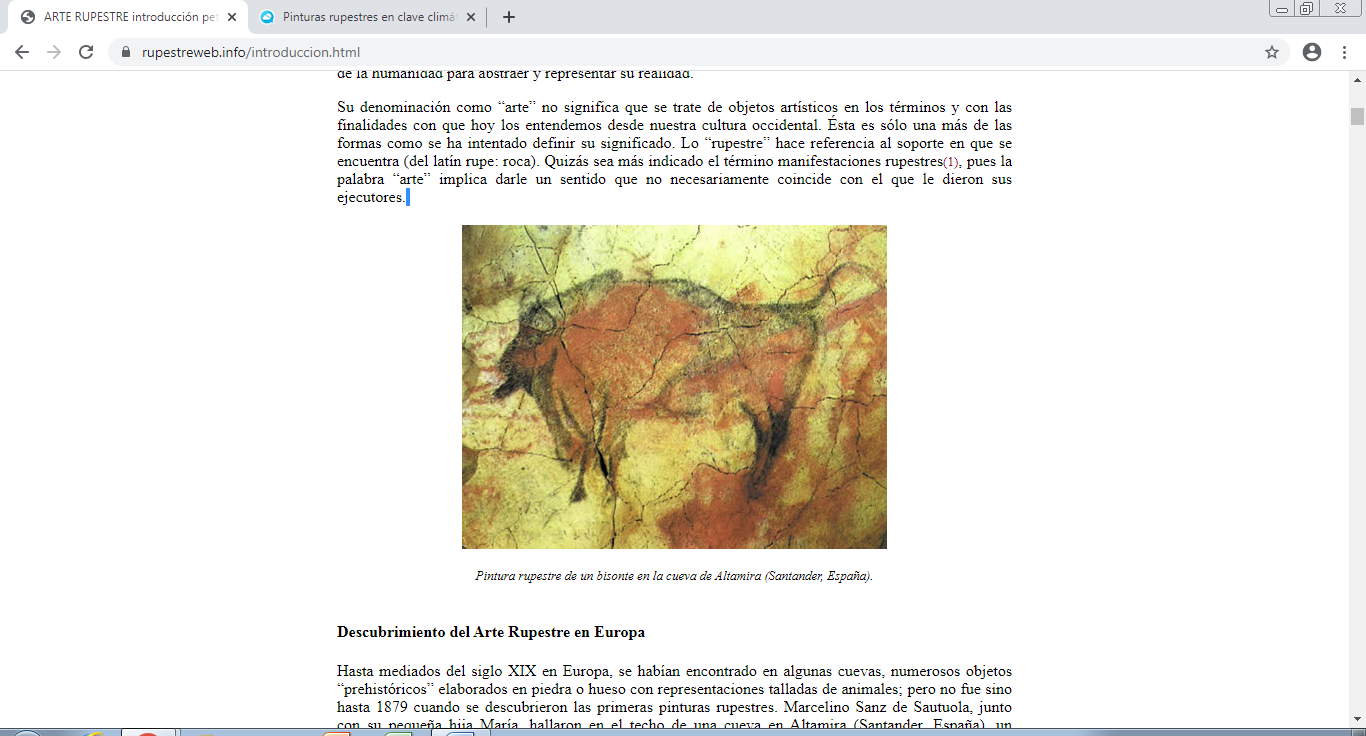 ¿Qué información aporta la imagen (fuente primaria, visual, pintura) en relación a los intereses del hombre del Paleolítico?¿Qué quisieron expresar los hombres del Paleolítico en esta pintura?Si  un pintor quisiera pintar un acontecimiento  de hoy para dejar información para otra generación, ¿qué pintaría?Recuerda que las preguntas y respuestas de la guía las puedes escribir en tu cuaderno no es necesario imprimir.OA 21: Caracterizar  la evolución cognitiva del Homo sapiens  considerando las distintas creaciones culturales del Paleolítico por medio de fuentes.Contenidos:Revolución cognitiva:  Hace unos 70.000 años se produjo una verdadera revolución cognitiva: la especie  Homo sapiens comenzó a pensar de  un modo distinto y adquirió paulatinamente capacidades más complejas.  Desarrollaron el lenguaje, la ritualidad y las manifestaciones artísticas. Arte rupestre:  Manifestación artística realizada sobre soportes rocosos, ya sea en el interior de cuevas o al aire libre, y sobre objetos cotidianos transportables.  (arte mueble) Observa el siguiente video de la pintura rupestre:https://www.youtube.com/watch?v=1rSZ_PvH524Lee la lectura “Salto cognitivo del Homo sapiens”, de tu texto de estudio de Historia pág. 28 y 29 subrayando las ideas y/o conceptos  centrales con un destacador.Responde preguntas en la guía de actividad.Sintetiza lo aprendido en Tarea.Consulta el solucionario  para verificar tu aprendizaje.También puedes escribir a los correos de tu profesora para realizar consultas.